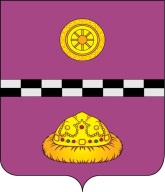 ПОСТАНОВЛЕНИЕО силах и средствах постоянной готовности муниципального звена                                                    территориальной подсистемы единой государственной системы предупреждения и ликвидации чрезвычайных ситуаций муниципального образования муниципального района «Княжпогостский»В соответствии с пунктом 14 Положения о единой государственной системе предупреждения и ликвидации чрезвычайных ситуаций, утвержденного постановлением Правительства Российской Федерации от 30.12.2003 №794, постановлением Правительства Республики Коми от 13.02.2014 № 66 «О силах и средствах постоянной готовности Коми республиканской подсистемы единой государственной системы предупреждения и ликвидации чрезвычайных ситуаций», в целях совершенствования и упорядочения структуры сил постоянной готовности муниципального звена территориальной подсистемы единой государственной системы предупреждения и ликвидации чрезвычайных ситуаций муниципального образования муниципального района «Княжпогостский»,ПОСТАНОВЛЯЮ:Утвердить: 1.1.    Перечень сил и средств постоянной готовности муниципального звена территориальной подсистемы единой государственной системы предупреждения и ликвидации чрезвычайных ситуаций муниципального образования муниципального района «Княжпогостский» (далее – муниципальное звено РСЧС МР «Княжпогостский»), согласно приложению № 1 к настоящему постановлению. 1.2. Перечень сил постоянной готовности муниципального звена РСЧС МР «Княжпогостский» федеральных органов исполнительной власти, органов исполнительной власти Республики Коми, осуществляющих свои полномочия и деятельность на территории муниципального образования муниципального района «Княжпогостский», согласно приложению № 2 к настоящему постановлению.1.3. Перечень сил постоянной готовности муниципального звена РСЧС МР «Княжпогостский» организаций, осуществляющих свои полномочия и деятельность на территории муниципального образования муниципального района «Княжпогостский», согласно приложению № 3 к настоящему постановлению. 2. Отделу по делам ГО и ЧС администрации муниципального района «Княжпогостский» обеспечить автоматизированный учет, хранение и обновление данных о силах постоянной готовности муниципального звена РСЧС МР «Княжпогостский». 3. Признать утратившими силу постановление администрации муниципального района «Княжпогостский» от 13.05.2020 № 389 «Об утверждении «Об утверждении перечня сил и средств постоянной готовности муниципального звена территориальной подсистемы единой государственной системы предупреждения и ликвидации чрезвычайных ситуаций муниципального образования муниципального района «Княжпогостский». 4. Контроль за исполнением настоящего постановления возложить на заместителя руководителя администрации муниципального района «Княжпогостский», курирующего вопросы гражданской обороны и чрезвычайных ситуаций. 5. Настоящее постановление вступает в силу с момента его принятия и подлежит опубликованию на официальном сайте муниципального района «Княжпогостский».Глава МР «Княжпогостский» -                                                                     руководитель администрации 	                                             А. Л. НемчиновПриложение № 1к постановлению администрацииМР «Княжпогостский»от 06.09.2022 № 350ПЕРЕЧЕНЬ СИЛ ПОСТОЯННОЙ ГОТОВНОСТИ МУНИЦИПАЛЬНОГО ЗВЕНА КОМИ РЕСПУБЛИКАНСКОЙ ПОДСИСТЕМЫ ЕДИНОЙ ГОСУДАРСТВЕННОЙ СИСТЕМЫ ПРЕДУПРЕЖДЕНИЯ И ЛИКВИДАЦИИ ЧРЕЗВЫЧАЙНЫХ СИТУАЦИЙ МУНИЦИПАЛЬНОГО РАЙОНА «КНЯЖПОГОСТСКИЙ»1. Отдел по делам ГО и ЧС администрации муниципального района «Княжпогостский»: 1.1. Единая дежурно-диспетчерская служба отдела по делам ГО и ЧС администрации муниципального района «Княжпогостский». 2. АО «КТЭК»: 2.1. Силы и средства функционального звена предупреждения и ликвидации чрезвычайных ситуаций на объектах жилищно-коммунального комплекса, водоснабжения и водоотведения. 3. Отдел жилищно-коммунального и дорожного хозяйства управления муниципального хозяйства администрации муниципального района «Княжпогостский»: 3.1. Диспетчерские службы и аварийно-восстановительные (ремонтные) команды (группы, звенья) управляющих организаций, осуществляющих управление многоквартирными домами на территории муниципального образования муниципального района «Княжпогостский»: управляющих компаний, организаций, предоставляющих услуги по содержанию и (или) выполнению работ по ремонту общего имущества в многоквартирных домах. 4. Добровольные пожарные команды муниципального района «Княжпогостский».Приложение № 2к постановлению администрацииМР «Княжпогостский»от 06.09.2022 № 350ПЕРЕЧЕНЬ СИЛ ПОСТОЯННОЙ ГОТОВНОСТИ МУНИЦИПАЛЬНОГО ЗВЕНА КОМИ РЕСПУБЛИКАНСКОЙ ПОДСИСТЕМЫ ЕДИНОЙ ГОСУДАРСТВЕННОЙ СИСТЕМЫ ПРЕДУПРЕЖДЕНИЯ И ЛИКВИДАЦИИ ЧРЕЗВЫЧАЙНЫХ СИТУАЦИЙ МУНИЦИПАЛЬНОГО РАЙОНА «КНЯЖПОГОСТСКИЙ» ФЕДЕРАЛЬНЫХ ОРГАНОВ ИСПОЛНИТЕЛЬНОЙ ВЛАСТИ, ОРГАНОВ ИСПОЛНИТЕЛЬНОЙ ВЛАСТИ РЕСПУБЛИКИ КОМИ, ОСУЩЕСТВЛЯЮЩИХ СВОИ ПОЛНОМОЧИЯ И ДЕЯТЕЛЬНОСТЬ НА ТЕРРИТОРИИ МУНИЦИПАЛЬНОГО ОБРАЗОВАНИЯ МУНИЦИПАЛЬНОГО РАЙОНА «КНЯЖПОГОСТСКИЙ»1. Главное управление Министерства Российской Федерации по делам гражданской обороны, чрезвычайным ситуациям и ликвидации последствий стихийных бедствий по Республике Коми: 1.1. Федеральное государственное казенное учреждение «2 отряд федеральной противопожарной службы по Республике Коми». 1.2. Княжпогостский инспекционный участок Центра ГИМС Главного управления МЧС России по Республике Коми. 2. Министерство внутренних дел России: 2.1. Отдел МВД России по Княжпогостскому району.2.2. ГИБДД Отдела МВД России по Княжпогостскому району. 3. Министерство здравоохранения Республики Коми: 3.1. ГБУЗ РК «Княжпогостская центральная районная больница». 3.2. Станция скорой помощи. 4. Министерство промышленности, природных ресурсов, энергетики и транспорта Республики Коми: 4.1. Княжпогостский районный комитет по охране окружающей среды. 4.2. Княжпогостское авиаотделение ГАУ РК «Коми региональный лесопожарный центр».5. Филиал ФГБУ Северное управление по гидрометеорологии и мониторингу окружающей среды «Центр по гидрометеорологии и мониторингу окружающей среды Республики Коми»: 5.1. Силы и средства наблюдения, оценки и прогноза опасных гидрометеорологических явлений водопостов в д. Весляна и д. Половники. 6. Коми филиал ПАО «Ростелеком»: 6.1. Аварийно-восстановительная команда связи ЛТУ г. Емва. 7. Министерство сельского хозяйства и потребительского рынка Республики Коми: 7.1. ГБУ РК «Княжпогостская станция по борьбе с болезнями животных». 8. Княжпогостский участок Усть-Вымского РЭС ПО «ЮЭС» филиала ПАО «МРСК Северо-Запада» РК: 8.1. Аварийно-техническая команда по электросетям. 9. Сосногорский регион Северной железной дороги – филиал ОАО «Российские железные дороги»: 9.1. Аварийно-техническая команда по восстановлению и содержанию железной дороги на территории МР «Княжпогостский». 10. Управление Федеральной службы по надзору в сфере защиты прав потребителей и благополучия человека по Республике Коми: 10.1. Территориальный отдел Управления Роспотребнадзора по Республике Коми в Усть-Вымском районе.10.2. Филиал ФГУЗ «Центр гигиены и эпидемиологии в Республике Коми в Усть-Вымском районе».11. Комитет Республики Коми гражданской обороны и чрезвычайных ситуаций: 11.1. Пожарная часть № 123 государственного казённого учреждения «Управление противопожарной службы Республики Коми».11.2. Пожарная часть № 126 государственного казённого учреждения «Управление противопожарной службы Республики Коми».11.3. Пожарная часть № 127 государственного казённого учреждения «Управление противопожарной службы Республики Коми».Приложение № 3к постановлению администрацииМР «Княжпогостский»от 06.09.2022 № 350ПЕРЕЧЕНЬ СИЛ ПОСТОЯННОЙ ГОТОВНОСТИ МУНИЦИПАЛЬНОГО ЗВЕНА КОМИ РЕСПУБЛИКАНСКОЙ ПОДСИСТЕМЫ ЕДИНОЙ ГОСУДАРСТВЕННОЙ СИСТЕМЫ ПРЕДУПРЕЖДЕНИЯ И ЛИКВИДАЦИИ ЧРЕЗВЫЧАЙНЫХ СИТУАЦИЙ МУНИЦИПАЛЬНОГО РАЙОНА «КНЯЖПОГОСТСКИЙ» ОРГАНИЗАЦИЙ, ОСУЩЕСТВЛЯЮЩИХ СВОИ ПОЛНОМОЧИЯ И ДЕЯТЕЛЬНОСТЬ НА ТЕРРИТОРИИ МУНИЦИПАЛЬНОГО ОБРАЗОВАНИЯ МУНИЦИПАЛЬНОГО РАЙОНА «КНЯЖПОГОСТСКИЙ»Филиал АО «Газпром газораспределение Сыктывкар» в г. Емве:1.1.       Нештатное аварийно-спасательное формирование филиала. 2.          Княжпогостский филиал АО «Коми тепловая компания»: 2.1.       Аварийно-техническая команда по тепловым сетям; 2.2.  Аварийно-техническая команда по водопроводно-канализационным сетям. 3.     Синдорское линейное производственное управление магистральных газопроводов ООО «Газпромтрансгаз Ухта»: 3.1. Аварийно-спасательное формирование. 4.    Нефтеперекачивающая станция «Синдор» Ухтинского РНУ АО «Транснефть- Север»: 4.1. Аварийно-спасательное формирование НПС «Синдор». от 06 сентября 2022 г.  №350